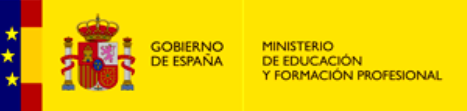 aula mentor PONTECESOSolicitude de MatrículaDATOS PERSOAISFORMACIÓNMATRÍCULA**IMPORTANTE: esta solicitude deberá ir acompañada dunha foto-carné, fotocopia do DNI e recibo de pago.Conta de ingreso: ABANCA IBAN: ES96 2080 0033 2431 1000 0011 (indicar en “Concepto” o nome do curso Mentor)Data e sinatura:APELIDOSAPELIDOSNOMEDNIDATA NACEMENTOTEL.DOMICILIODOMICILIOC.P. e LOCALIDADECORREO ELECTRÓNICOCORREO ELECTRÓNICOT-MÓBILESTUDIOSESTUDIOSPROFESIÓNSITUACIÓN LABORALCURSOS REALIZADOSCURSOS REALIZADOSCURSO ELIXIDOOBSERVACIÓNS (nivel previo, outros cursos de interese,...)